?АРАР	                                                                                 ПОСТАНОВЛЕНИЕ«20»  сентябрь 2017 й.                    № 33                         «20»  сентября 2017 гОб отмене Постановления № 28а от 29.07.2017 года  «О подготовке объектов энергетического хозяйства, жилищно-коммунального и социального назначения к работе в осенне-зимний период 2017/2018 годов по сельскому поселению Ишмурзинский сельсовет муниципального района Баймакский район РБ»На основании  Протеста прокуратуры Баймакского района, Администрация сельского поселения  Ишмурзинский сельсовет муниципального района Баймакский район Республики Башкортостан  постановляет:        1.  Отменить  Постановление № 28а от 29.07.2017 года  «О подготовке объектов энергетического хозяйства, жилищно-коммунального и социального назначения к работе в осенне-зимний период 2017/2018 годов по сельскому поселению Ишмурзинский сельсовет муниципального района Баймакский район РБ»               2. Решение обнародовать на информационном стенде администрации сельского поселения Ишмурзинский сельсовет по адресу: Республика Башкортостан, Баймакский район, с. Ишмурзино, ул. С.Игишева, 28, опубликовать на официальном сайте Администрации сельского поселения Ишмурзинский сельсовет муниципального района Баймакский район Республики Башкортостан по адресу: www.ishmurza.ru         3.Контроль над исполнением настоящего решения оставляю за собой.Глава сельского поселения  Ишмурзинский сельсоветмуниципального района Баймакский район Республики Башкортостан                                  Р.М. ИскужинБАШ?ОРТОСТАН РЕСПУБЛИКА№ЫБАЙМА? РАЙОНЫМУНИЦИПАЛЬ РАЙОНЫНЫ*ИШМЫР:А  АУЫЛ  СОВЕТЫАУЫЛ БИЛ»М»№ЕХАКИМИ»ТЕ453655, Байма7 районы,Ишмыр6а  ауылы, C.Игишев урамы,28Тел. 8(34751) 4-26-38ishmur-sp@yandex.ru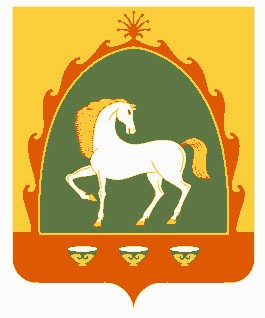 АДМИНИСТРАЦИЯСЕЛЬСКОГО ПОСЕЛЕНИЯИШМУРЗИНСКИЙ СЕЛЬСОВЕТМУНИЦИПАЛЬНОГО РАЙОНАБАЙМАКСКИЙ РАЙОНРЕСПУБЛИКА БАШКОРТОСТАН453655 , Баймакский  район,с.Ишмурзино, ул.С.Игишева,28Тел. 8(34751) 4-26-38ishmur-sp@yandex.ruИНН 0254002114    КПП 025401001     ОГРН 1020201544032ИНН 0254002114    КПП 025401001     ОГРН 1020201544032ИНН 0254002114    КПП 025401001     ОГРН 1020201544032